КАРТА ДИСТАНЦИОННОГО ЗАНЯТИЯДата: 27 апреля 2020 г.Класс: 4 Предмет: технологияУчитель: Ящук Н.В.Адрес обратной связи: тел: +79214526480 или эл. почта natalya-yashuk@mail.ru1. Инструкция для учащегося. Для работы используем плотную цветную бумагу, клей, циркуль, ножницы, линейку, карандаш.2. Тема. Ракета – носитель.Цель: Учиться выполнять модель ракеты из бумаги.3. Содержание заданий и рекомендации к занятию.С помощью рисунков самостоятельно составьте план работы и соберите изделие.Выполните чертежи деталей модели ракеты в масштабе 1:1 на листах плотной бумаги.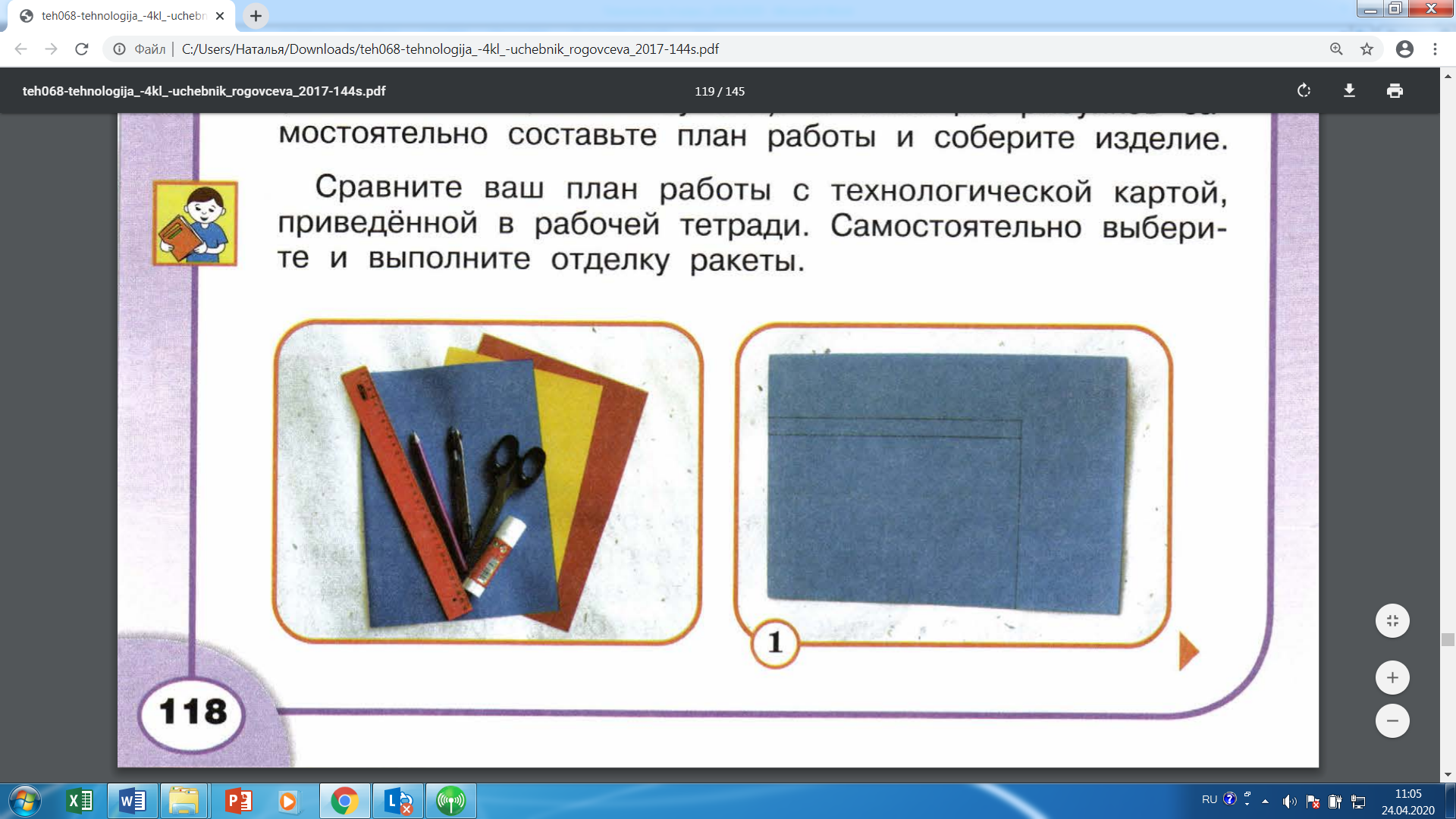 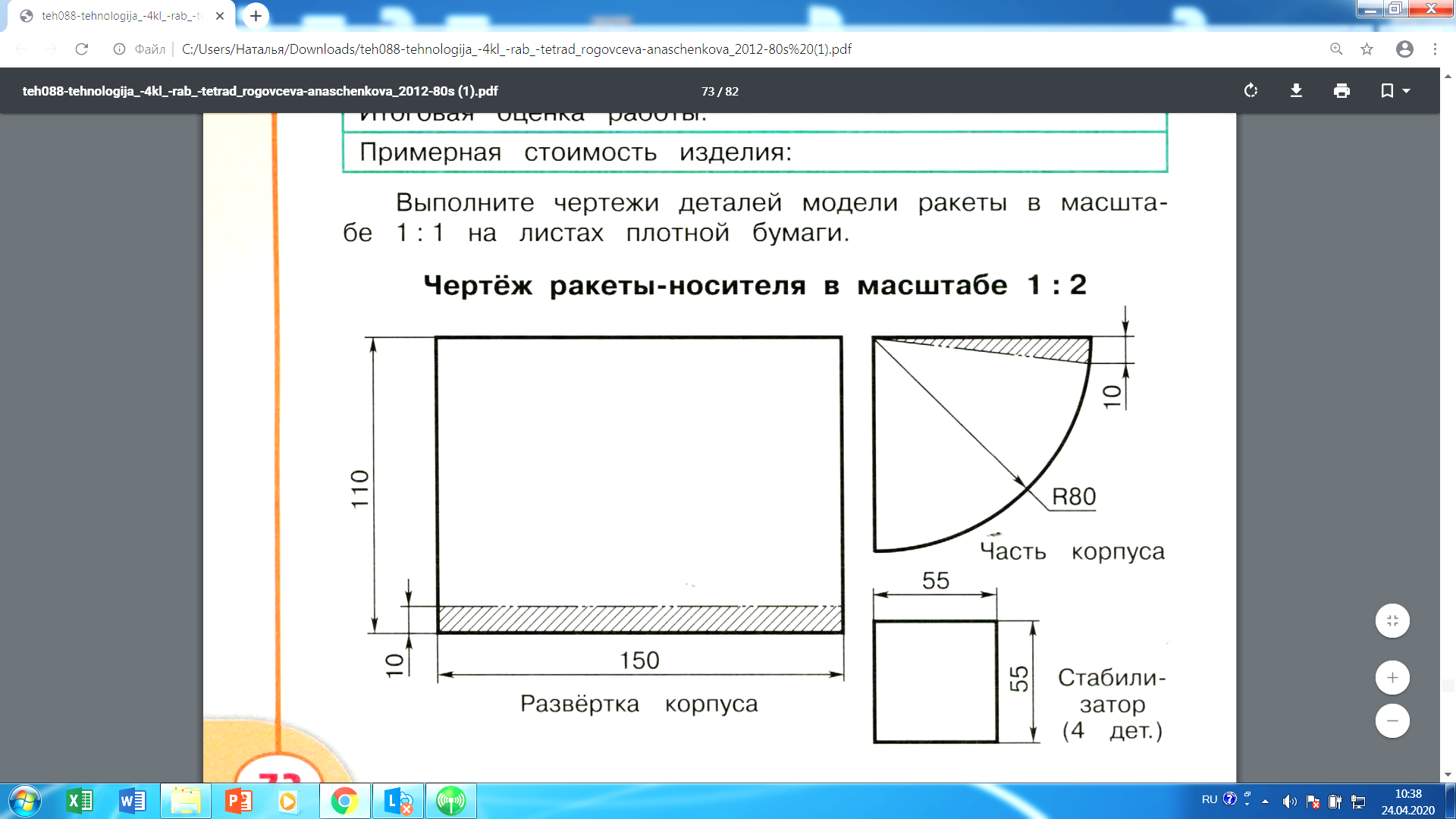 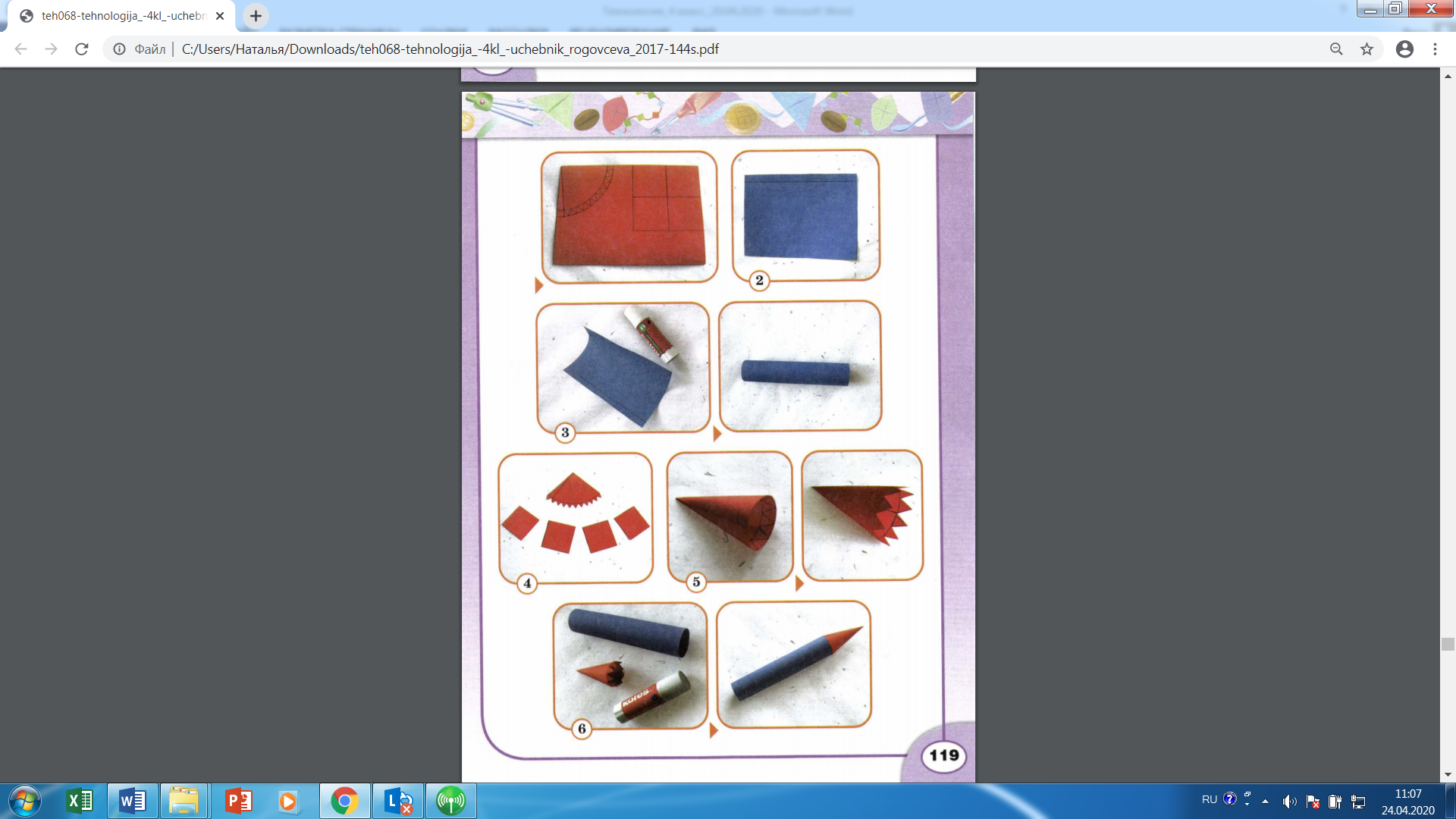 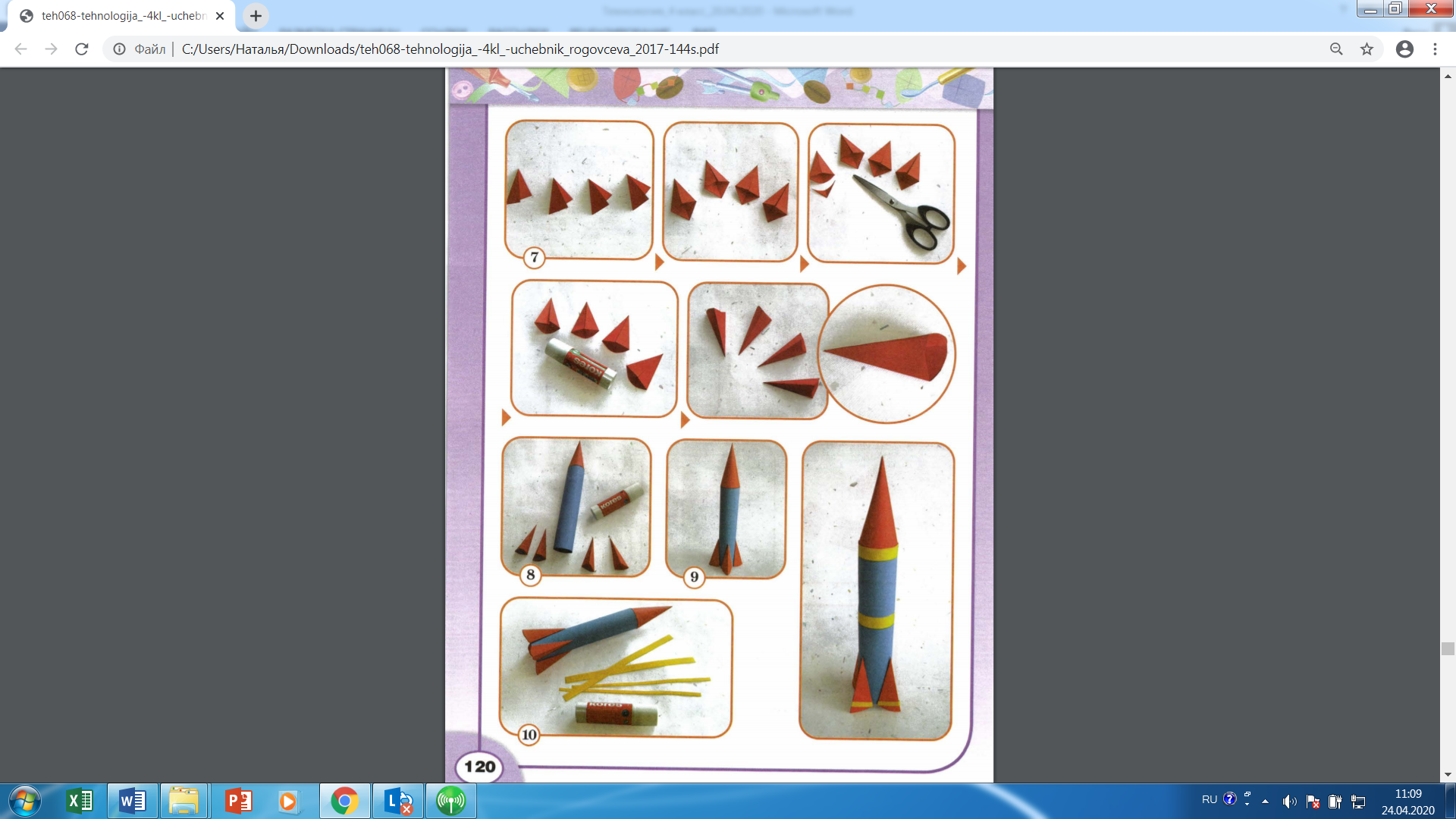 